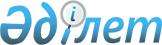 О внесении изменений и дополнений в приказ Министра здравоохранения Республики Казахстан от 29 декабря 2020 года № ҚР ДСМ-333/2020 "Об утверждении правил ведения учета потребителей медицинских услуг и предоставления права на получение медицинской помощи в системе обязательного социального медицинского страхования"Приказ и.о. Министра здравоохранения Республики Казахстан от 31 октября 2022 года № ҚР ДСМ-122. Зарегистрирован в Министерстве юстиции Республики Казахстан 1 ноября 2022 года № 30366
      ПРИКАЗЫВАЮ:
      1. Внести в приказ Министра здравоохранения Республики Казахстан от 29 декабря 2020 года № ҚР ДСМ-333/2020 "Об утверждении правил ведения учета потребителей медицинских услуг и предоставления права на получение медицинской помощи в системе обязательного социального медицинского страхования" (зарегистрирован в Реестре государственной регистрации нормативных правовых актов под № 21977) следующие изменения и дополнения:
      преамбулу изложить в следующей редакции:
      "В соответствии с подпунктом 66) статьи 7 Кодекса Республики Казахстан "О здоровье народа и системе здравоохранения" ПРИКАЗЫВАЮ:";
      пункт 3 изложить в следующей редакции:
      "3. Контроль за исполнением настоящего приказа возложить на курирующего вице-министра здравоохранения Республики Казахстан.";
      в правилах ведения учета потребителей и предоставления права на получение медицинской помощи в системе обязательного социального медицинского страхования, утвержденных указанным приказом:
      пункт 1 изложить в следующей редакции:
      "1. Настоящие правила ведения учета потребителей и предоставления права на получение медицинской помощи в системе обязательного социального медицинского страхования (далее – Правила) разработаны в соответствии с подпунктом 66) статьи 7 Кодекса Республики Казахстан "О здоровье народа и системе здравоохранения" и определяют порядок ведение учета потребителей в рамках системы обязательного медицинского страхования (далее – ОСМС).";
      пункт 7 изложить в следующей редакции:
      "7. Источниками формирования данных лиц, указанных в главе 2 настоящих Правил, в том числе иностранцев и лиц без гражданства, постоянно проживающих на территории Республики Казахстан, иностранцев и членов их семей, временно пребывающих на территории Республики Казахстан в соответствии с условиями международного договора, ратифицированного Республикой Казахстан, если иное не предусмотрено законами или международными договорами:
      1) сведения из информационной системы Министерства просвещения Республики Казахстан (далее – МП РК);
      2) сведения из информационной системы Министерства науки и высшего образования (далее – МНВО РК);
      3) сведения государственной базы данных Министерства юстиции Республики Казахстан (далее – МЮ РК);
      4) сведения из информационной системы Министерства труда и социальной защиты населения Республики Казахстан (далее – МТСЗН РК);
      5) сведения из информационной системы Министерства здравоохранения Республики Казахстан (далее – МЗ РК);
      6) сведения из централизованной автоматизированной базы данных Министерства внутренних дел Республики Казахстан (далее – МВД РК);
      7) сведения из информационной системы Комитета по правовой статистике и специальным учетам Генеральной прокуратуры Республики Казахстан (далее – КПСиСУ ГП РК).";
      часть первую пункта 10 изложить в следующей редакции:
      "10. Лица, указанные в пункте 2 статьи 14 Закона, за исключением лиц, указанных в подпунктах 1), 9) и 10) пункта 2 статьи 14 Закона, учитываются в ИС Фонда в качестве потребителя с первого числа месяца при наличии сведений об уплате отчислений и (или) взносов в ИС Фонда в течение двенадцати месяцев, предшествующих дате оплаты, за каждый месяц.";
      дополнить пунктом 10-1 следующего содержания:
      "10-1. Лица, предусмотренные подпунктом 9) пункта 2 статьи 14 Закона, учитываются в ИС Фонда в качестве потребителя со дня уплаты взносов в ИС Фонда в соответствии с пунктом 3-2 статьи 5 Закона.";
      в пункте 20:
      подпункты 6) и 7) изложить в следующей редакции:
      "6) неработающие лица, осуществляющие уход за ребенком с инвалидностью;
      7) неработающее лицо, осуществляющее уход за лицом с инвалидностью первой группы;";
      подпункт 13) изложить в следующей редакции:
      "13) лица с инвалидностью;";
      в пункте 20-1:
      подпункты 6) и 7) изложить в следующей редакции:
      "6) неработающие лица, осуществляющие уход за ребенком с инвалидностью – справка об инвалидности ребенка по форме, утвержденной приказом Министра здравоохранения и социального развития Республики Казахстан от 30 января 2015 года № 44 "Об утверждении Правил проведения медико-социальной экспертизы" (зарегистрирован в Реестре государственной регистрации нормативных правовых актов под № 10589) (далее – приказ № 44), свидетельство (свидетельств) о рождении ребенка (детей) (либо справку (справки), содержащую (содержащие) сведения из записей актов гражданского состояния о рождении), справку о регистрации в качестве безработного по форме, утвержденной приказом № 259;
      7) неработающие лица, осуществляющие уход за лицом с инвалидностью первой группы – справку об инвалидности по форме, утвержденной приказом № 44;";
      абзац третий подпункта 8) изложить в следующей редакции:
      "для лиц с инвалидностью вследствие ранения, контузии, увечья или заболевания, полученных в период Великой Отечественной войны, а именно военнослужащие действующей армии и флота, партизаны и подпольщики Великой Отечественной войны, а также рабочие и служащие, которым инвалидность установлена вследствие ранения, контузии, увечья или заболевания, полученных в период Великой Отечественной войны на фронте, в районе военных действий, на прифронтовых участках железных дорог, сооружениях оборонительных рубежей, военно-морских баз и аэродромов – удостоверение ветерана Великой Отечественной войны в соответствии со статьей 9 Закона о ветеранах или копии страницы с отметкой в удостоверении получателя пенсионных выплат по возрасту (пособий);";
      подпункт 11) изложить в следующей редакции:
      "11) лица с инвалидностью – справка об инвалидности по форме, утвержденной приказом № 44;";
      пункты 21 и 22 изложить в следующей редакции:
      "21. Государственной корпорацией список "дети" формируется на основании данных из информационной системы (далее – ИС) МТСЗН РК, полученных из ИС МП РК.
      22. В ИС МП РК данные о детях передаются из государственной базы данных физических лиц МЮ РК.";
      пункт 29 изложить в следующей редакции:
      "29. В ИС МТСЗН РК данные о лицах, установленных опекунами (попечителями) над детьми до трех лет с привязкой ИИН опекунов и (или) попечителей к друг другу и к ИИН ребенка передаются из ИС МП РК.";
      заголовок параграфа 6 изложить в следующей редакции:
      "Параграф 6. Порядок ведения учета потребителей, относящихся к категории "неработающие лица, осуществляющие уход за ребенком с инвалидностью"";
      пункты 34 и 35 изложить в следующей редакции:
      "34. Государственной корпорацией список "неработающие лица, осуществляющие уход за ребенком с инвалидностью" формируется на основании данных из ИС МТСЗН РК.
      35. После сверки данных в ИС МТСЗН РК на наличие ОПВ и (или) СО, категория "неработающие лица, осуществляющие уход за ребенком с инвалидностью":
      1) присваивается при отсутствии платежа по ОПВ и (или) СО за один месяц, предшествующий дате сверки;
      2) снимается при наличии платежей по ОПВ и (или) СО за два месяца, предшествующих дате сверки.";
      заголовок параграфа 7 изложить в следующей редакции:
      "Параграф 7. Порядок ведения учета потребителей, относящихся к категории "неработающее лицо, осуществляющее уход за лицом с инвалидностью первой группы"";
      пункты 36 и 37 изложить в следующей редакции:
      "36. Государственной корпорацией список "неработающее лицо, осуществляющее уход за лицом с инвалидностью первой группы" формируется на основании данных из ИС МТСЗН РК.
      37. После сверки данных в ИС МТСЗН РК на наличие ОПВ и (или) СО, категория "неработающее лицо, осуществляющее уход за лицом с инвалидностью первой группы":
      1) присваивается при отсутствии платежа по ОПВ и (или) СО за один месяц, предшествующий дате сверки;
      2) снимается при наличии платежей по ОПВ и (или) СО за два месяца, предшествующих дате сверки.";
      пункт 42 изложить в следующей редакции:
      "42. В ИС МТСЗН РК данные о лицах, содержащиеся в следственных изоляторах, а также неработающие лица, к которым применена мера пресечения в виде домашнего ареста, за исключением иностранцев или лиц без гражданства, временно пребывающих в Республике Казахстан передаются из КПСиСУ ГП РК.";
      дополнить пунктом 42-1 следующего содержания:
      "42-1. После сверки данных в ИС МТСЗН РК на наличие ОПВ и (или) СО, категория "неработающее лицо, к которому применена мера пресечения в виде домашнего ареста":
      1) присваивается при отсутствии платежа по ОПВ и (или) СО за один месяц, предшествующий дате сверки;
      2) снимается при наличии платежей по ОПВ и (или) СО за два месяца, предшествующих дате сверки.";
      заголовок параграфа 13 изложить в следующей редакции:
      "Параграф 13. Порядок ведения учета потребителей, относящихся к категории "лица с инвалидностью"";
      пункты 46 и 47 изложить в следующей редакции:
      "46. Государственной корпорацией список "лица с инвалидностью" формируется на основании данных ИС МТСЗН РК.
      47. Государственной корпорацией список "лица, обучающиеся по очной форме обучения в организациях, в том числе зарубежных, среднего, технического и профессионального, послесреднего образования, высшего образования, а также послевузовского образования" формируется на основании данных ИС МТСЗН, полученных из ИС МНВО РК.";
      пункт 50 изложить в следующей редакции:
      "50. Данные по категории "военнослужащие, сотрудники специальных государственных органов, сотрудники правоохранительных органов" в ИС Фонда поступают из министерств обороны, внутренних дел, по чрезвычайным ситуациям, финансов, Комитета национальной безопасности, Генеральной прокуратуры, Службы государственной охраны, Агентства Республики Казахстан по противодействию коррупции (Антикоррупционной службы), Агентства Республики Казахстан по финансовому мониторингу (далее – уполномоченные органы) в рамках предоставленных полномочий, определенных действующим законодательством Республики Казахстан.".
      2. Департаменту координации обязательного социального медицинского страхования Министерства здравоохранения Республики Казахстан в установленном законодательством Республики Казахстан порядке обеспечить:
      1) государственную регистрацию настоящего приказа в Министерстве юстиции Республики Казахстан;
      2) размещение настоящего приказа на интернет-ресурсе Министерства здравоохранения Республики Казахстан после его официального опубликования;
      3) в течение десяти рабочих дней после государственной регистрации настоящего приказа в Министерстве юстиции Республики Казахстан представление в Юридический департамент Министерства здравоохранения Республики Казахстан сведений об исполнении мероприятий, предусмотренных подпунктами 1) и 2) настоящего пункта. 
      3. Контроль за исполнением настоящего приказа возложить на курирующего вице-министра здравоохранения Республики Казахстан.
      4. Настоящий приказ вводится в действие по истечении десяти календарных дней после дня его первого официального опубликования.
      "СОГЛАСОВАН"Министерство трудаи социальной защиты населенияРеспублики Казахстан
      "СОГЛАСОВАН"Министерство финансовРеспублики Казахстан
      "СОГЛАСОВАН"Министерство внутренних делРеспублики Казахстан
      "СОГЛАСОВАН"Министерство просвещенияРеспублики Казахстан
      "СОГЛАСОВАН"Министерство наукии высшего образованияРеспублики Казахстан
      "СОГЛАСОВАН"Генеральная прокуратураРеспублики Казахстан
      "СОГЛАСОВАН"Комитет национальной безопасностиРеспублики Казахстан
      "СОГЛАСОВАН"Агентство Республики Казахстанпо противодействию коррупции(Антикоррупционная служба)
      "СОГЛАСОВАН"Агентство Республики Казахстанпо финансовому мониторингу
      "СОГЛАСОВАН"Министерство обороныРеспублики Казахстан
      "СОГЛАСОВАН"Министерство цифрового развития, инновацийи аэрокосмической промышленностиРеспублики Казахстан
					© 2012. РГП на ПХВ «Институт законодательства и правовой информации Республики Казахстан» Министерства юстиции Республики Казахстан
				
      И.о. Министра здравоохраненияРеспублики Казахстан 

В. Дудник
